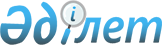 Об утверждении наименований, индексов и перечня автомобильных дорог общего пользования районного значения Карасуского района Костанайской областиПостановление акимата Карасуского района Костанайской области от 14 июня 2022 года № 118. Зарегистрировано в Министерстве юстиции Республики Казахстан 16 июня 2022 года № 28497
      В соответствии с пунктом 7 статьи 3, пунктом 2 статьи 6 Закона Республики Казахстан "Об автомобильных дорогах" акимат Карасуского района ПОСТАНОВЛЯЕТ:
      1. Утвердить наименования, индексы и перечень автомобильных дорог общего пользования районного значения Карасуского района Костанайской области согласно приложению к настоящему постановлению.
      2. Контроль за исполнением настоящего постановления возложить на курирующего заместителя акима Карасуского района.
      3. Настоящее постановление вводится в действие по истечении десяти календарных дней после дня его первого официального опубликования.
       "СОГЛАСОВАНО"
      Государственное учреждение
      "Управление пассажирского транспорта
      и автомобильных дорог акимата
      Костанайской области" Наименование, индексы и перечень автомобильных дорог общего пользования районного значения Карасуского района Костанайской области
					© 2012. РГП на ПХВ «Институт законодательства и правовой информации Республики Казахстан» Министерства юстиции Республики Казахстан
				
      Аким Карасуского района 

В. Радченко
Приложениек постановлению акиматаКарасуского районаот 14 июня 2022 года№ 118
№
Индексы автомобильных дорог
Наименование автомобильных дорог
Общая протяженность, километр
1
2
3
4
1
КР-KK-1
"Жумагул-Челгаши-Панфилово"
160,3
2
КР-KK-2
"Карасу-Большая Чураковка" - НовосҰловка-Новопавловка
48,0
3
КР-KK-3
"Челгаши-Целинное"
6,6
4
КР-KK-4
"Жекеколь-Теректы"
6,0
5
КР-KK-5
"Октябрьское-Челгаши"
4,0
6
КР-KK-6
"Аулиеколь-Жалдама" - Ушаково (подъезд к селу Ушаково)
24,0
7
КР-KK-7
"Ушаково-Заря"
10,0
8
КР-KK-8
"Костанай-Аулиеколь-Сурган" - Жаныспай (подъезд к селу Жаныспай)
1,0
9
КР-KK-9
"Жумагул-Челгаши-Панфилово" - Кошевое (подъезд к селу Кошевое)
5,0
10
КР-KK-10
"Октябрьское-Железнодорожное"
2,0
11
КР-KK-11
"Жумагул-Челгаши-Панфилово" - Карамырза (подъезд к селу Карамырза)
1,0
12
КР-KK-12
"Люблинка-Симферополь"
3,0
13
КР-KK-13
"Ленино-Зеленовка"
2,0
14
КР-KK-14
"Зеленовка-Маршановка"
6,0
15
КР-KK-15
"Жумагул-Челгаши-Панфилово" - Братское (подъезд к поселению Братское)
23,9
16
КР-KK-16
"Жумагул-Тюнтюгур-Козыбай"
20,0
17
КР-KK-17
"Челгаши-Прогресс"
1,0
18
КР-KK-18
"Койбагор-Амангельды"
5,2
19
КР-KK-19
"Койбагор-Карасу-Севастополь" - Люблинка (подъезд к селу Люблинка)
1,0
20
КР-KK-20
"Койбагор-Карасу-Севастополь" - Ленино (подъезд к селу Ленино)
1,0
21
КР-KK-21
"Койбагор-Карасу-Севастополь" - Жамбыл (подъезд к селу Жамбыл)
12,0
22
КР-KK-22
"Койбагор-Карасу-Севастополь" - Павловское (подъезд к селу Павловское)
4,5
23
КР-KK-23
"Карасу-Восток"
1,0
24
КР-KK-24
"Койбагор-Карасу-Севастополь" - Майское (подъезд к селу Майское)
1,0
25
КР-KK-25
"Койбагор-Карасу-Севастополь" - Карасу (объездная дорога села Карасу)
3,8
26
КР-KK-26
"Карасу-Большая Чураковка" - Комсомольское (подъезд к селу Комсомольское)
12,0
27
КР-KK-27
"Карасу-Большая Чураковка" - Жалгыскан (подъезд к селу Жалгыскан)
4,3
28
КР-KK-28
"Костанай-Аулиеколь-Сурган" - Герцено (подъезд к селу Герцено)
6,1
29
КР-KK-29
"Айдарлы-Дружба-Степное"
13,5
30
КР-KK-30
"Дружба-Айдарлы"
5,6
31
КР-KK-31
"Койбагор-Карасу-Севастополь" - Зареченка (подъезд к поселению Зареченка)
0,5
Итого
Итого
Итого
395,3